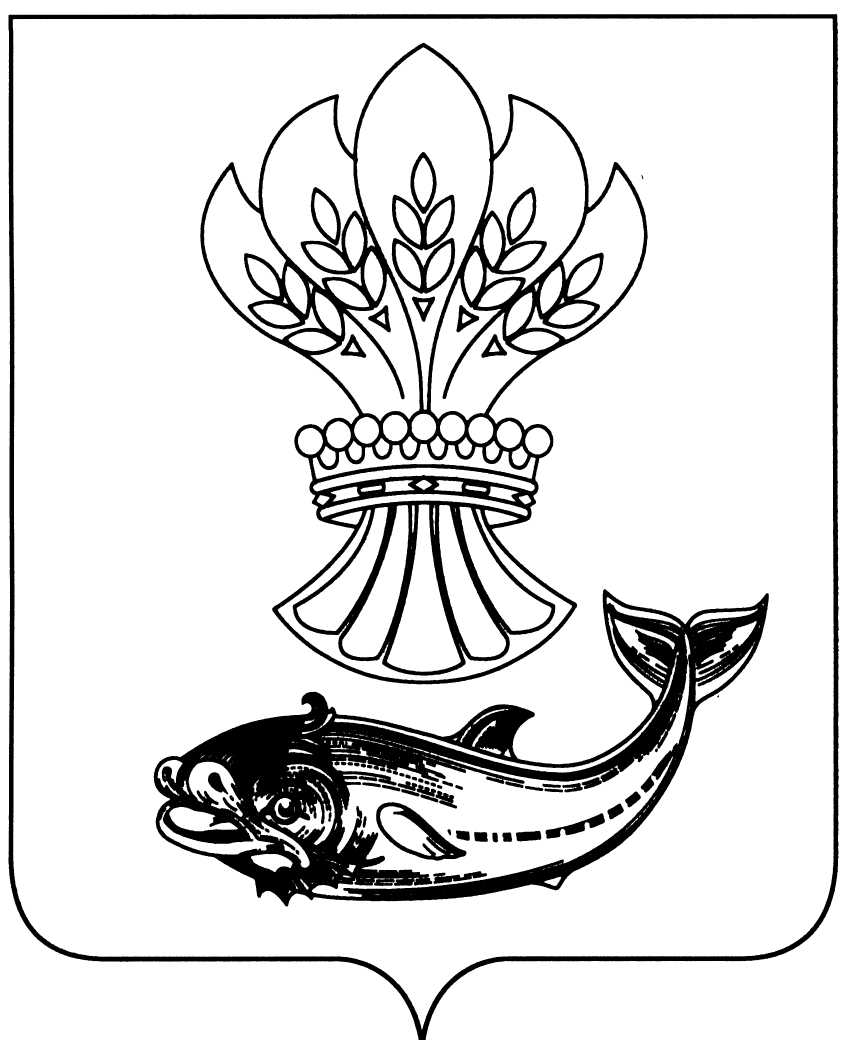 СОВЕТ НАРОДНЫХ ДЕПУТАТОВПАНИНСКОГО МУНИЦИПАЛЬНОГО РАЙОНАВОРОНЕЖСКОЙ ОБЛАСТИ Р Е Ш Е Н И Е от 30.12.2021 № 69р.п. ПаниноО принятии к осуществлению части полномочий Панинского городского поселения Панинского муниципального района Воронежской области по разработкепроектной документации по рекультивациинесанкционированной свалки в р.п. ПаниноПанинского муниципального районаРассмотрев решение Советов народных депутатов Панинского городского поселения Панинского муниципального района Воронежской области о передаче части полномочий по разработке проектной документации по рекультивации несанкционированной свалки в р.п. Панино Панинского муниципального района, руководствуясь частью 14 статьи 15 Федерального закона от 06.10.2003 № 131-ФЗ «Об общих принципах организации местного самоуправления в Российской Федерации», Законом Воронежской области от 26.12.2020 № 129-ОЗ «Об областном бюджете на 2021 и плановый период 2022 и 2023 года», Уставом Панинского муниципального района Воронежской области, Совет народных депутатов Панинского муниципального района Воронежской области р е ш и л:1. Принять к осуществлению часть полномочий Панинского городского поселения Панинского муниципального района Воронежской области по разработке проектной документации по рекультивации несанкционированной свалки в р.п. Панино Панинского муниципального района администрации Панинского муниципального района Воронежской области.2. Администрации Панинского муниципального района Воронежской области заключить соглашения с администрацией Панинского городского поселения Панинского муниципального района Воронежской области о передаче полномочий, указанных в пункте 1 настоящего решения. 3. Опубликовать настоящее решение в официальном периодическом печатном издании Панинского муниципального района Воронежской области «Панинский муниципальный вестник», а также разместить на официальном сайте органов местного самоуправления Панинского муниципального района Воронежской области в информационно-телекоммуникационной сети «Интернет».4. Настоящее решение вступает в силу со дня его официального опубликования.5. Контроль за исполнением настоящего решения возложить на председателя постоянной комиссии по соблюдению законности, местному самоуправлению, муниципальной собственности и охране окружающей среды Совета народных депутатов Панинского муниципального района Воронежской области Мягкова А.Н.ГлаваПанинского муниципального района Н.В. ЩегловПредседательСовета народных депутатовПанинского муниципального района С.И. Покузиев